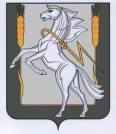 Совет депутатов Рощинского  сельского поселения                      Сосновского  муниципального  района  Челябинской области	                третьего   созыва	                РЕШЕНИЕ (проект)от _____ ноября 2016 года № Руководствуясь Бюджетным кодексом Российской Федерации, Уставом Рощинского сельского поселения, Положением  «О бюджетном процессе в Рощинском    сельском  поселении», Совет депутатов Рощинского  сельского поселения  третьего созыва РЕШАЕТ:Информацию «Об исполнении бюджета Рощинского сельского поселения за 3-й квартал 2016 года принять к сведению со следующими показателями:- исполнение бюджета Рощинского сельского  поселения за  3-й квартал 2016 год по доходам в сумме 16 596 869,80  рублей;- исполнение бюджета Рощинского сельского поселения за 3-й квартал 2016 года   по расходам в сумме 16 696 509,82 рублей по разделам и подразделам, целевым статьям, видам расходов, согласно Приложению №1, и по ведомственной структуре расходов бюджета за 2016 год, согласно Приложению № 2 к настоящему Решению.Направить данное  Решение Главе  Рощинского  сельского  поселения  для  подписания.         Глава   Рощинского                                          Председатель Совета депутатов         сельского  поселения                                       Рощинского сельского поселения         ____________         С.Г.Кудрина                     _______________А.И. Евстигнеев                                 Совет депутатов Рощинского  сельского поселения                      Сосновского  муниципального  района  Челябинской области	                третьего   созыва	                РЕШЕНИЕ (проект)от _____ ноября 2016 года № Руководствуясь подпунктом 4 статьи 6 Федерального закона от 02.06.2016 № 158-ФЗ «О приостановлении действия отдельных положений Бюджетного кодекса Российской Федерации и внесении изменений в отдельные законодательные акты Российской Федерации"  и Уставом Рощинского сельского поселения главы 6 статьи 24 пункта 9, Совет депутатов Рощинского  сельского поселения  третьего созыва РЕШАЕТ:Раздел 2, глава 7 – отменить.В раздел 2, глава 6 добавить пункт 8 со следующим текстом  «вносит на утверждение Совета депутатов проект бюджета Рощинского сельского поселения».Направить  настоящее Решение Главе  Рощинского  сельского  поселения  для  подписания и опубликования.Опубликовать настоящее решение в информационном бюллетене «Сосновская Нива».Настоящее решение вступает в силу со дня официального опубликования.         Глава   Рощинского                                          Председатель Совета депутатов         сельского  поселения                                       Рощинского сельского поселения         ____________         С.Г.Кудрина                     _______________А.И. Евстигнеев                                 Совет депутатов Рощинского сельского поселенияСосновского муниципального района Челябинской областитретьего созыва Р Е Ш Е Н И Е  (проект)от  ________ ноября 2016 года  № О внесении изменений в решениеСовета депутатов Рощинского сельского поселения от 22.12.2015г. № 69«О бюджете Рощинского сельского поселения на 2016 год»    В соответствии с Бюджетным кодексом Российской Федерации, Федеральным законом «Об общих принципах организации местного самоуправления в Российской Федерации», Уставом Рощинского сельского поселения, Положением о бюджетном процессе в Рощинском сельском поселении Совет  депутатов Рощинского сельского поселения третьего созыва РЕШАЕТ:Внести в решение Совета депутатов Рощинского сельского поселения от 22.12.2015г. № 69 «О бюджете Рощинского сельского поселения на 2016  год» следующие изменения:1)  Приложение 4 «Распределение бюджетных ассигнований по разделам, подразделам и    целевым статьям и группам видом расходов классификации расходов бюджета на 2015 год» изложить в  новой редакции (приложение 1 к настоящему Решению).2)  Приложение 6 «Ведомственная структура расходов бюджета Рощинского сельского      поселения» изложить в новой редакции (приложение 2 к настоящему Решению).       2. Настоящее  решение вступает в силу со дня его принятия.3. Направить настоящее решение главе Рощинского сельского поселения для подписания. Глава   Рощинского                                          Председатель Совета депутатов    сельского  поселения                                        Рощинского сельского поселения ____________      С.Г.Кудрина                         _______________А.И. Евстигнеев    Совет депутатов Рощинского  сельского поселенияСосновского  муниципального  района  Челябинской областитретьего   созыва	                РЕШЕНИЕ (проект)от _____ ноября 2016 года № О мероприятиях по ликвидации несанкционированных мусорных свалок и организация сбора и вывоза, бытовых и крупногабаритных и других отходов от населения,  проживающего в частных домах Рощинского поселения.     Заслушав и обсудив вопрос  вывоза мусора от  населения депутаты отмечает, что жители  частного сектора под видом бытового мусора  на  контейнерные площадки сбрасывают крупногабаритный строительный, растительный и другой мусор. При этом оплата по вывозу мусора  во много раз превышает сбор денег на эти цели от населения. Недобросовестные жители  вывозят мусор в леса, бросают вдоль дорог.   Совет депутатов Рощинского сельского поселения третьего созыва  РЕШАЕТ:Мероприятия по ликвидации несанкционированных  мусорных свалок и организация сбора и вывоза, бытовых, крупногабаритных и других отходов от населения,  проживающего в частных домах Рощинского поселения утвердить (прилагается).Контроль за  данным решением возложить на  депутата Евстигнеева А.И.Глава   Рощинского                                          Председатель Совета депутатов    сельского  поселения                                        Рощинского сельского поселения ____________    С.Г.Кудрина                         _______________А.И. Евстигнеев    Приложение  №1  к  решению Совета депутатов  Рощинского сельского поселения  №    от 2016 (проект)О мероприятиях по ликвидации несанкционированных  мусорных свалок и организация сбора и вывоза, бытовых и крупногабаритных и других отходовот населения,  проживающего в частных домах Рощинского поселения.Совет депутатов Рощинского  сельского поселенияСосновского  муниципального  района  Челябинской областитретьего   созыва	                РЕШЕНИЕ (проект)от _____ ноября 2016 года № Утверждение наказов поступившихв адрес Главы поселения Кудриной С.Г.в ходе выборов  18.09.2016 г.    Заслушав  и  обсудив наказы поступившие Главе Рощинского сельского поселения Кудриной  С.Г. Совет депутатов Рощинского сельского поселения третьего созыва РЕШАЕТ:Наказы  поступившие в администрацию Главы Рощинского сельского поселения утвердить (приложение).Администрации  поселения принять меры для  выполнения наказов  и предусмотреть затраты в бюджете поселения.Контроль за  данным решением возложить на  депутата Евстигнеева А.И. Глава   Рощинского                                          Председатель Совета депутатов    сельского  поселения                                        Рощинского сельского поселения ____________    С.Г.Кудрина                         _______________А.И. Евстигнеев    Совет депутатов Рощинского  сельского поселенияСосновского  муниципального  района  Челябинской областитретьего   созыва	                РЕШЕНИЕ (проект)от _____ ноября 2016 года № О награждении грамотамиработников детского сада №20в связи с 30- летием.    В связи с 30-летием работы детского сада №20 Совет депутатов Рощинского сельского поселения третьего созыва РЕШАЕТ:Наградить грамотой Главы Рощинского сельского поселения и Совета депутатов за многолетний добросовестный труд и в связи с 30-летием юбилеем детского сада следующих работников детского сада:1.Хархан Ольгу Ивановну2.Кудрину Марину Тагировну3.Петухову Ольгу Сергеевну4.Ходову Елену Николаевну5.Фоминых Анну Александровну6.Фатехову Рашиду Хажиахметовну7.Серебрякову Любовь Ивановну8.Воиводину Татьяну АнатольевнуГлава   Рощинского                                          Председатель Совета депутатов    сельского  поселения                                        Рощинского сельского поселения ____________    С.Г.Кудрина                         _______________А.И. Евстигнеев    Утверждены на заседании Совета депутатов ноября 2016 года №    (проект)                                                                                                                                    НАКАЗЫ ЖИТЕЛЕЙпоступившие в адрес Главы поселения Кудриной С.Г. в ходе выборов 18 сентября 2016 года.Глава сельского поселения                                                                                   Председатель Совета депутатовС.Г. Кудрина ___________                                                                                   А.И. Евстигнеев ____________Совет депутатов Рощинского сельского поселенияСосновского муниципального района Челябинской областитретьего созываРЕШЕНИЕ (проект)п. Рощиноот                    №О внесении изменений в Положение«О земельном налоге Рощинского сельскогопоселения» от 16.11.2010 г. № 98Совет депутатов Рощинского сельского поселения третьего созываРЕШАЕТ:Абзац 4 статьи 8 «Налоговые льготы» Положения «Об установлении земельного налога» утвержденного Решением Совета депутатов Рощинского сельского поселения от 16.11.2010 г. № 98 читать в следующей редакции: «- пенсионеры, владеющие садовыми участками и участками занятыми под огородничество. Льгота предоставляется на один  участок площадью 600 кв.м»Настоящее решение подлежит официальному опубликованию.Глава Рощинского                                                       Председатель Советасельского поселения                                                   депутатов С.Г. Кудрина __________                                           А.И. Евстигнеев __________                                                                        «Об исполнении бюджета Рощинского сельского поселения за 9 месяцев  2016 года»«О внесении изменений в Положение«О бюджетном процессе в Рощинском сельском поселении »№ п/пМероприятиеСрокОтветственный1Заключение договоров между  управляющей компанией и жителем  частного сектораПостоянноУправляющая  компания "Эко-транс"2Распространение информационных листовок разъясняющих порядок сбора и вывоза  мусорадо 1 февраля 2017 г.пишет Евстигнеев А.И. , распространяет администрация3Установка плакатов возле мусорных площадок с указанием  какой  мусор разрешается  бросать в  контейнердо 1 февраля 2017 г.администрация4Установка видеонаблюдения за мусорными площадкамидо 1 февраля 2017 г.администрация5Разработка  порядка  наказаний  за  выброс  мусора  в  неположенных местах1 квартал 2017 г.зам.главы Громак О.И.6Подготовка статьи в  газете "Рощинский  вестник" по вопросу сбора  и вывоза  мусора  в Рощинском  поселении1 квартал 2017 г.Евстигнеев А.И.7Создание экологической народной дружины по выявлению нарушений по сбору и вывозу мусора от  населениядо 1 июля 2017 г.Депутат8Собрать пакет документов регламентирующие  вопрос  сбора и вывоза мусора от  населения1 квартал 2017 г.Бутов Д.В.№Суть наказаСрок исполнения мероприятияИсполнитель12341Установка детской площадки Ленина  д.6-82017 г.Администрация Рощинского сельского поселения2Установка детской площадки Ленина д.2-42017 г. Администрация Рощинского сельского поселения2Установка детской площадки Ленина д.2-42017 г. Администрация Рощинского сельского поселения3Разработать план посадки цветов на  клумбах в поселке Рощино1 квартал 2017 года Администрация Рощинского сельского поселения.3Разработать план посадки цветов на  клумбах в поселке Рощино1 квартал 2017 года Администрация Рощинского сельского поселения.4Устройство автопарковки перед домом ул. Ленина д. 102018Администрация Рощинского сельского поселения.5Узаконить гаражный кооператив п. Рощино2018 Администрация Рощинского сельского поселения.6Решать вопрос по переводу Рощинской школы для работы в одну смену (написать запрос в отдел образования района.1 квартал 2017 годаСовет депутатовНовое ПолеНовое ПолеНовое ПолеНовое Поле1Ремонт дороги ул. Пушкина, заказать кадастровый паспорт дороги, сделать проектно-сметную документацию получить экспертизу2017г.Администрация Рощинского сельского поселения.1Ремонт дороги ул. Пушкина, заказать кадастровый паспорт дороги, сделать проектно-сметную документацию получить экспертизу2017г.Администрация Рощинского сельского поселения.2Замена трансформаторной подстанции2017 г.Администрация Рощинского сельского поселения.2Замена трансформаторной подстанции2017 г.Администрация Рощинского сельского поселения.КазанцевоКазанцевоКазанцевоКазанцево1Асфальтирование ул. 1 Мая очередность, по мере поступления средств Администрация Рощинского сельского поселения.2Освещение улиц Ворошилова, Береговая, Гагарина, Свердловская, Лазурна2018 г.Администрация Рощинского сельского поселения.3Освещение хоккейной коробки Декабрь 2016 г. Администрация Рощинского сельского поселения.Мкр. СлавиноМкр. СлавиноМкр. СлавиноМкр. Славино1Строительство школы на 1000 мест 2018 г.Администрация Рощинского сельского поселения1Строительство школы на 1000 мест 2018 г.Администрация Рощинского сельского поселения1Строительство школы на 1000 мест 2018 г.Администрация Рощинского сельского поселения2Строительство въездной дороги мкр. СлавиноДекабрь 2016г. Администрация района2Строительство въездной дороги мкр. СлавиноДекабрь 2016г. Администрация района3Закончить оформление документации по уличному освещению 2017 г.  Администрация Рощинского сельского поселения.3Закончить оформление документации по уличному освещению 2017 г.  Администрация Рощинского сельского поселения.3Закончить оформление документации по уличному освещению 2017 г.  Администрация Рощинского сельского поселения.3Закончить оформление документации по уличному освещению 2017 г.  Администрация Рощинского сельского поселения.Ново-КазанцевоНово-КазанцевоНово-КазанцевоНово-Казанцево1Софинансирование по асфальтированию ул. Лермонтова 2017 г. Администрация Рощинского сельского поселения.1Софинансирование по асфальтированию ул. Лермонтова 2017 г. Администрация Рощинского сельского поселения.